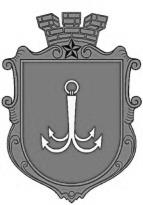                                           ОДЕСЬКА МІСЬКА РАДАПОСТІЙНА КОМІСІЯЗ ПИТАНЬ ОХОРОНИ ЗДОРОВ’Я  ________________№_________________на №______________від______________ПРОТОКОЛЗасідання постійної комісії від 24.11.2021 року	11.00 									Велика залаПРИСУТНІ:Cаутьонков В.М., Вагапов А.В., Нікогосян Л.Р., Куценко І.І., Авдєєв М.В.ЗАПРОШЕНІ:Бедрега С.М.Ляхова Т.Ю.Також присутні:помічники депутатів Одеської міської ради, представники громадськості, ЗМІ.ПОРЯДОК ДЕННИЙ1. Розгляд проєкту рішення Одеської міської ради «Про внесення змін до Міської цільової програми протидії ВІЛ-інфекції/СНІДу, туберкульозу, гепатитам та наркоманії у місті Одесі «Прискорена відповідь Одеса» («Fast-Track Одеса») на 2021-2023 роки», затвердженої рішенням Одеської міської ради від 03.02. 2021 року № 50-VIII.2. Розгляд проєкту рішення Одеської міської ради «Про внесення змін до Міської цільової програми «Здоров'я» на 2021-2023 роки», затвердженої рішенням Одеської міської ради від 24.12.2020 року № 21-VIII.3. Розгляд проєкту рішення Одеської міської ради «Про затвердження cтатуту Комунального некомерційного підприємства «Центр первинної медико-санітарної допомоги № 3» Одеської міської ради у новій редакції».4. Розгляд проєкту рішення Одеської міської ради «Про затвердження cтатуту Комунального некомерційного підприємства «Центр первинної медико-санітарної допомоги № 4» Одеської міської ради у новій редакції».5. Проєкти рішень, які виносяться на розгляд Виконавчого комітету 25.11.2021р.План роботи постійної комісії з питань охорони здоров’я на 2022 рік.Перше питання порядку денного.СЛУХАЛИ: Про проєкт рішення Одеської міської ради «Про внесення змін до Міської цільової програми протидії ВІЛ-інфекції/СНІДу, туберкульозу, гепатитам та наркоманії у місті Одесі «Прискорена відповідь Одеса» («Fast-Track Одеса») на 2021-2023 роки», затвердженої рішенням Одеської міської ради від 03.02. 2021 року № 50-VIII».ВИСТУПИЛИ: Cаутьонков В.М., Бабенко А.І., Нікогосян Л.Р., Бедрега С.М., Вагапов А.В., Куценко І.І.ВИСНОВКИ: 1. Рекомендувати розглянути на черговій сесії Одеської міської ради проект рішення «Про внесення змін до Міської цільової програми протидії ВІЛ-інфекції/СНІДу, туберкульозу, гепатитам та наркоманії у місті Одесі «Прискорена відповідь Одеса» («Fast-Track Одеса») на 2021-2023 роки», затвердженої рішенням Одеської міської ради від 03.02. 2021 року № 50-VIII» після погодження юридичного департаменту. 2. На наступному засіданні постійної комісії розглянути додаткову інформацію від Департаменту охорони здоров’я та розглянути пропозиції депутата Одеської міської ради Куценко І.І до Програми.Результати голосування:«ЗА» - 5 «ПРОТИ» - 0«УТРИМАВСЯ» - 0Рішення прийнято.Друге питання порядку денногоСЛУХАЛИ: Про проєкт рішення Одеської міської ради «Про внесення змін до Міської цільової програми «Здоров'я» на 2021-2023 роки», затвердженої рішенням Одеської міської ради від 24.12.2020 року № 21-VIII.ВИСТУПИЛИ: Cаутьонков В.М., Нікогосян Л.Р., Бедрега С.М., Вагапов А.В., Куценко І.І.ВИСНОВКИ: 1. Рекомендувати розглянути на черговій сесії Одеської міської ради проект рішення «Про внесення змін до Міської цільової програми «Здоров'я» на 2021-2023 роки», затвердженої рішенням Одеської міської ради від 24.12.2020 року № 21-VIII» після погодження юридичного департаменту.2. На наступному засіданні постійної комісії додатково розглянути інформацію від Департаменту охорони здоров’я щодо деяких питань Міської цільової програми «Здоров'я» на 2021-2023 роки».Результати голосування:«ЗА» - 5 «ПРОТИ» - 0«УТРИМАВСЯ» - 0Рішення прийнято.Третє питання  порядку денногоСЛУХАЛИ: Про проєкт рішення Одеської міської ради «Про затвердження cтатуту Комунального некомерційного підприємства «Центр первинної медико-санітарної допомоги № 3» Одеської міської ради у новій редакції».ВИСТУПИЛИ: Cаутьонков В.М., Нікогосян Л.Р., Бедрега С.М., Вагапов А.В., Куценко І.І.ВИСНОВОК: Рекомендувати розглянути на черговій сесії Одеської міської ради проект рішення «Про затвердження статуту Комунального некомерційного підприємства «Центр первинної медико-санітарної допомоги № 3» Одеської міської ради у новій редакції» після погодження юридичного департаменту.Результати голосування:«ЗА» - 5 «ПРОТИ» - 0«УТРИМАВСЯ» - 0Рішення прийнято.Четверте питання  порядку денногоСЛУХАЛИ: Про проєкт рішення Одеської міської ради «Про затвердження cтатуту Комунального некомерційного підприємства «Центр первинної медико-санітарної допомоги № 4» Одеської міської ради у новій редакції».ВИСТУПИЛИ: Cаутьонков В.М., Нікогосян Л.Р., Бедрега С.М., Вагапов А.В., Куценко І.І.ВИСНОВКИ ТА РЕКОМЕНДАЦІЇ: Рекомендувати розглянути на черговій сесії Одеської міської ради проект рішення «Про затвердження статуту Комунального некомерційного підприємства «Центр первинної медико-санітарної допомоги № 4» Одеської міської ради у новій редакції» після погодження юридичного департаменту.Результати голосування:«ЗА» - 5 «ПРОТИ» - 0«УТРИМАВСЯ» - 0Рішення прийнятоП’яте питання порядку денногоСЛУХАЛИ: Інформацію директора Департаменту охорони здоров’я Нікогосяна Л.Р. про проєкти рішень, які виносяться на розгляд Виконавчого комітету 25.11.2021р.ВИСНОВОК: Підтримати внесення проєктів рішень Виконавчого комітету Одеської міської ради.Результати голосування:«ЗА» - 5 «ПРОТИ» - 0«УТРИМАВСЯ» - 0Рішення прийнято.Шосте питання порядку денногоСЛУХАЛИ: Про розгляд запропонованої Головою постійної комісії редакції плану роботи постійної комісії з питань охорони здоров’я на 2022 рік.ВИСТУПИЛИ: Cаутьонков В.М., Нікогосян Л.Р., Вагапов А.В., Куценко І.І.ВИСНОВОК: Затвердити план роботи Комісії на 2021 рік у наступній редакції:«ПЛАН РОБОТИ КОМІСІЇ З ПИТАНЬ ОХОРОНИ ЗДОРОВ’ЯОДЕСЬКОЇ МІСЬКОЇ РАДИ VIIІ СКЛИКАННЯНА 2022 рік1. Питання, що пропонуються до розглядуна пленарних засіданнях міської ради:1. Про внесення змін до Міської цільової програми протидії                             ВІЛ-інфекції/СНІДу, туберкульозу, гепатитам та наркоманії у місті Одесі «Прискорена відповідь Одеса» («Fast-Track Одеса») на 2021-2023 роки. – щоквартально.2. Про внесення змін до Міської цільової програми «Здоров’я» на 2021-2023 роки. – щоквартально.3. Про надання згоди на списання з балансу майна закладів охорони здоров’я комунальної власності територіальної громади м. Одеси - II, IV квартал.4. Про затвердження статутів закладів охорони здоров’я комунальної власності територіальної громади м. Одеси у новій редакції – щоквартально 2. Питання, що пропонуються до розгляду на засіданняхпостійних комісій:1. Про заслуховування звіту про результати виконання Міської цільової програми протидії ВІЛ-інфекції/СНІДу, туберкульозу, гепатитам та наркоманії у місті Одесі «Прискорена відповідь Одеса» («Fast-Track Одеса») у 2021 році. – І квартал.2. Про заслуховування звіту про результати виконання Міської цільової програми «Здоров’я» у 2021році. – І квартал.3. Про проведення виїзних засідань постійної комісії у приміщеннях закладів охорони здоров’я м. Одеси. – щоквартально   4. Контроль за виконанням рішень Одеської міської ради у сфері охорони здоров’я. – щоквартально5. Про розгляд звернень, запитів, скарг, що надходять на адресу постійної комісії – щоквартально.6. Про організацію надання медичної допомоги закладами охорони здоров’я комунальної власності територіальної громади м. Одеси – щоквартально.7. Оптимізація мережі закладів охорони здоров’я комунальної власності територіальної громади м. Одеси – щоквартально.8. Про стан оформлення права власності та права користування земельними ділянками, на яких розташовані заклади охорони здоров’я комунальної власності територіальної громади м. Одеси. – щоквартально.9. Укладання КНП «»Центр невідкладної медичної допомоги» Одеської міської ради договорів з Національною службою здоров’я України про медичне обслуговування населення та організація надання платних послуг підприємствам. – І квартал.10. Оптимізація мережі закладів охорони здоров’я комунальної власності територіальної громади м. Одеси, які надають стоматологічні послуги. Укладання стоматологічними поліклініками комунальної власності територіальної громади м. Одеси договорів з Національною службою здоров’я України про медичне обслуговування населення. – І квартал.»Результати голосування:«ЗА» - 5 «ПРОТИ» - 0«УТРИМАВСЯ» - 0Рішення прийнято.Голова постійної комісії				В.М. СаутьонковСекретар постійної комісії                               Л.Р. Нікогосянпл. Думська, 1, м. Одеса, 65026, Україна